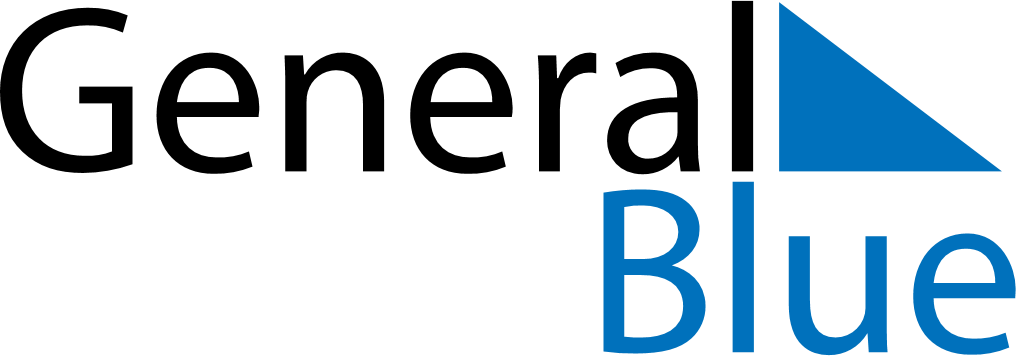 December 2026December 2026December 2026December 2026December 2026December 2026RomaniaRomaniaRomaniaRomaniaRomaniaRomaniaSundayMondayTuesdayWednesdayThursdayFridaySaturday12345National holiday6789101112Constitution Day1314151617181920212223242526Christmas DayBoxing Day2728293031NOTES